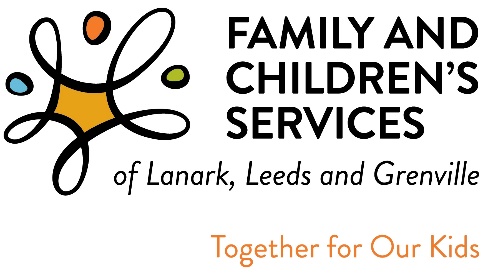 RECORD DATE NOTICE(By-Law 4.2)